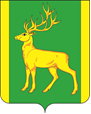 Финансовое управление администрации муниципального образования Куйтунский районП Р И К А Зр.п.КуйтунВ соответствии со статьей 217.1 Бюджетного кодекса Российской Федерации, руководствуясь Положением о бюджетном процессе муниципального  образования Куйтунский район, утвержденного решением Думы муниципального образования Куйтунский район от 25.11.2014г. №12 «Об утверждении Положения о бюджетном процессе муниципального образования Куйтунский район» (с изменениями и дополнениями),ПРИКАЗЫВАЮ:Внести следующие изменения в Порядок составления и ведения кассового плана районного бюджета, утвержденного приказом финансового управления администрации муниципального образования Куйтунский район от 29.12.2015г. №45 (далее-Порядок):Абзац 4 подпункта 4 пункта 2 части III Порядка изложить в новой редакции:« Прогноз перечислений из бюджета по оплате государственных (муниципальных) контрактов, иных договоров формируется с учетом определенных при планировании закупок товаров, работ, услуг для обеспечения государственных (муниципальных) нужд сроков и объемов оплаты денежных обязательств по заключенным государственным (муниципальным) контрактам, иным договорам». 2.  Начальникам отделов финансового управления администрации муниципального образования Куйтунский район, главным администраторам районного бюджета, главным распорядителям (распорядителям) средств районного бюджета обеспечить исполнение настоящего приказа.3. Настоящий приказ подлежит размещению в сетевом издании «Официальный сайт муниципального образования Куйтунский район» в информационно-телекоммуникационной сети «Интернет» куйтунскийрайон,рф.Начальник финансового управленияадминистрации муниципального образованияКуйтунский район                                                                Н.А. Ковшароваот  28.12.2021г.№62О внесении изменений в  Порядок составления и ведения кассового плана районного бюджета